平成26年3月吉日学校関係者　各位相生学院高等学校　　理事長　森　和明学校長　土屋　和男尼崎校長　木野　康裕相生学院高等学校　尼崎校　開校式のご案内拝啓　早春の候、皆様方にはますますご健勝のこととお喜び申し上げます。平素は、本校の教育活動にご理解とご協力を賜り深く感謝いたしております。　さて、この度、相生学院高等学校尼崎校の開校式を下記の通り開催いたします。つきましては、たいへんご多忙のところ誠に恐縮ではございますが、ご臨席の栄を賜りたく謹んでご案内申し上げます。　　　　　　　　　　　　　　　　　　敬具記御出欠につきましては、別紙FAXにて3月11日までにお返事頂けましたら幸いです。　相生学院高等学校　尼崎校　　近隣地図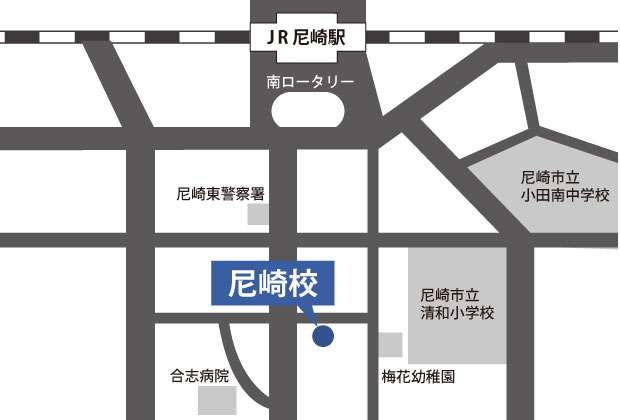 　以上ファックス返信票相生学院高等学校　事務局　宛FAX ：079-423-7512御出席　・　御欠席御社名＿＿＿＿＿＿＿＿＿＿御役職＿＿＿＿＿＿＿＿＿＿(ふりがな)御芳名＿＿＿＿＿＿＿＿＿＿御住所＿＿＿＿＿＿＿＿＿＿＿＿＿＿＿＿＿御電話番号＿＿＿＿＿＿＿＿【お問合せ先】　〒675-0031加古川市加古川町北在家2723センタービル　　　　　　　　　　　　　　　　　相生学院高等学校　事務局　　　　　　　　　　　　　　　　　　　　　　　　　　　　　　　　　電話079-420-0100　FAX 079-423-7512　岡本篤実　　　　　　　　　　　　　　　　　　　　　　　　　　　　　　　　　　　　　　　　　　1.日時平成26年3月15日(土)　午前11時00分～12時00分2.会場相生学院高等学校　尼崎校兵庫県尼崎市長洲本通1丁目13－3　（電話）06－6488－0202http://www.aigaku.gr.jp